                                                                                  Jméno žáka/žákyně: ________________ObsahAutorka výukového materiálu:	Mgr. Petra ŠmitováMetodické vedení: 			Bc. Karolina Štajnerová, Mgr. Karolina Kenderová, 						Mgr. Michaela JiroutováAutorská práva k tomuto výukovému materiálu vykonává META, o.p.s. - Příležitosti ve vzdělávání. Tento materiál lze šířit pouze nekomerčně. Bez předchozího souhlasu META, o.p.s. jej nelze upravovat nebo jinak zpracovávat. 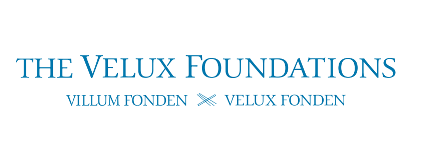 Výukový materiál vznikl v rámci projektu "Let´s Grow!", který je financován nadací The Velux Foundations.	1. PŘEHLED SLOVNÍ ZÁSOBY	Políčko vlevo od slova vybarvěte:	     (zelená: slovo znám)           (červená: slovo neznám)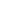 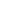 2. PRÁCE SE SLOVNÍ ZÁSOBOUVzor:             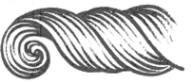 Pramen vlasů                 b) Řeka vlasů               c) Pramen vlásu                                    a) Vlázsový stvol       b) Vlasový stvol      c) Vlasovej stvol                                                                        1.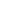 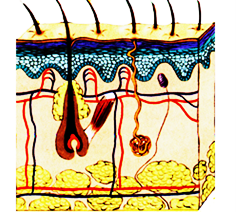 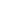 Mazánková žláza                                                                        	3.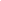 Mazová žláza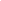 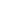 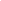 Mazová žlíza         2.1) Mazové	a) původ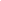 2) Potní	b) ústrojí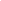               3) Pohlavní                                                               	c) žlázy4) Vlasový	d) stvol5) Geografický	e) žlázyÚkol navíc: Vytvoř věty, ve kterých použiješ tato slovní spojení.…………………………………………………………………………………………..……………….…………………………………………………………………………………………………..……….………………………………………………………………………………………………..………….………………………………………………………………………………………………………….. 2.3 K vypsaným definicím doplň (najdi) správná slova. Pozor jedno slovo    nebudeš potřebovat.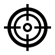 Vzor:Období dospívání                                                         	  …   Puberta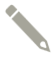 Bránit něco, například proti poškození	…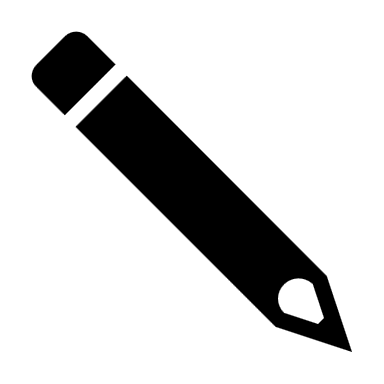 Jemné a tenké vlasy	…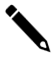 Část vlasu nad pokožkou	…Obecný název pro všechny druhy vlasů a chlupů na těle	…Nachází se v kůži a produkuje pot	…Tuhé a krátké vlasy	…       potní žláza                          chmýří                       mazová žláza                          brvy                                 ochlupení                  vlasový stvol                      chrání – ochrana2.4 Urči, která posloupnost je správná. Zakroužkuj zvolenou variantu.            Vzor:            první                          druhá                               konečná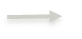 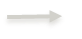 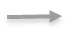 sekundární	primární	terminální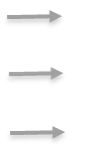 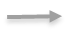 primární	sekundární	terminálníterminální	sekundární	primární3. VÝKLADOVÝ TEXT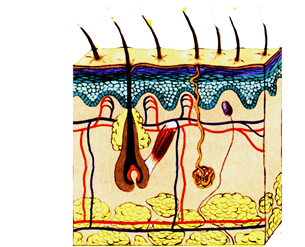 VlasyVlasy – stejně jako nehty, potní a mazové žlázy patří mezi přídatné kožní orgány (kožní adnexa).1. Úkol lidských chlupů a vlasů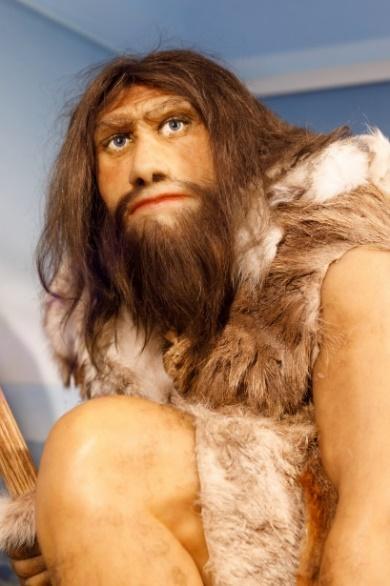                                                                    Nejdůležitější úkol lidských chlupů byl chránit tělo   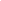                                                                            před chladem, sluncem a UV zářením.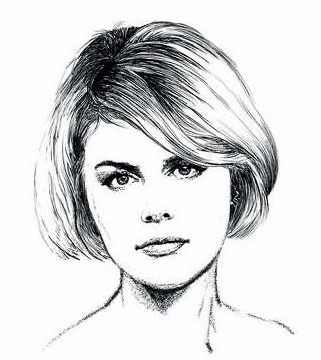 V dnešní době část zbývajícího ochlupení plní tyto úkoly:Obočí chrání oči před stékajícím potem.Řasy chrání oči před prachem.Brvy v nose zachycují částečky nečistot ze vzduchu. Vlasy chrání kůži hlavy a dotváří vizuální podobu člověka.2. Druhy vlasů podle místa růstu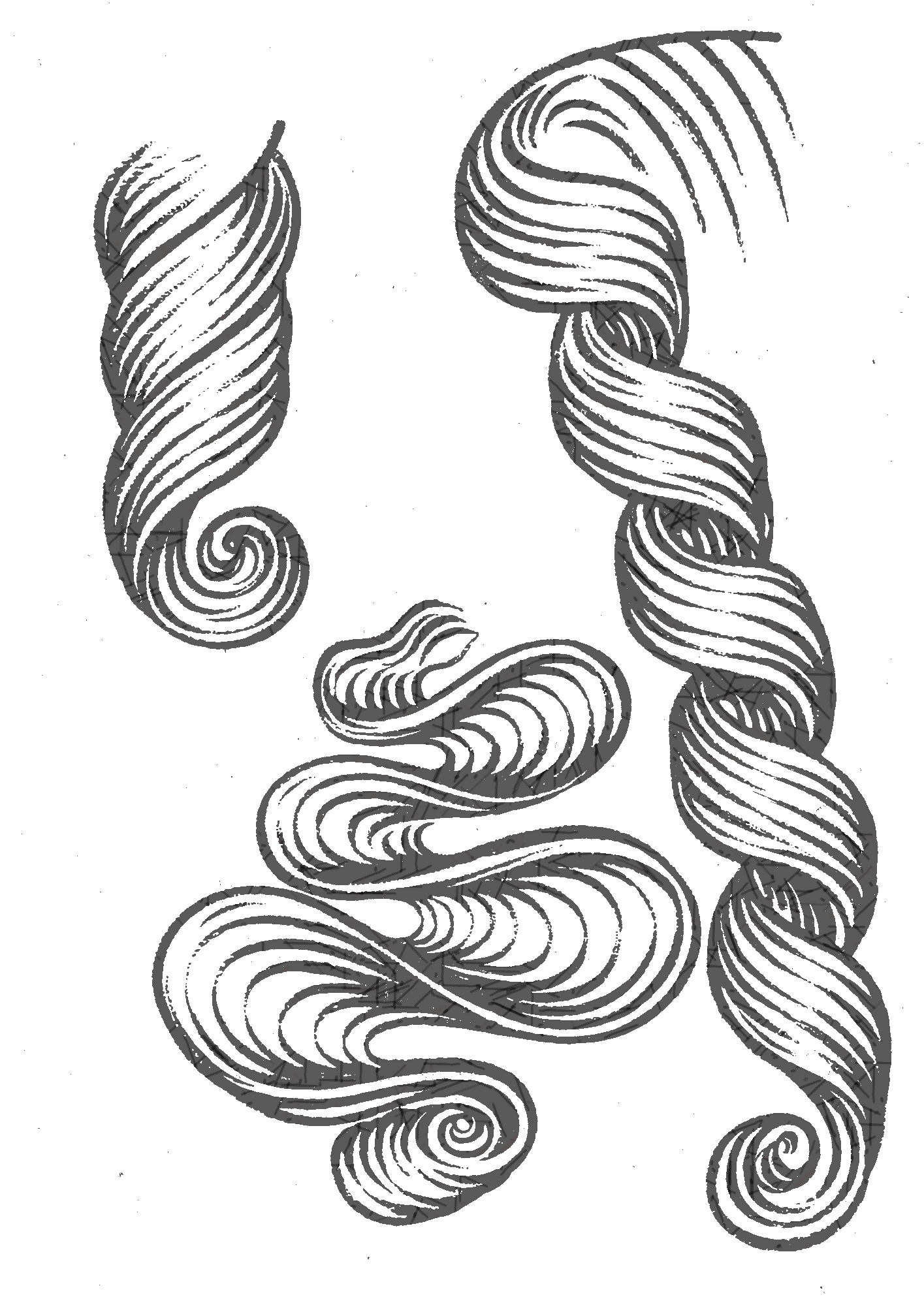 Dlouhé vlasy – jsou měkké a nachází se na hlavě, v podpaží a kolem genitálií. Do této skupiny řadíme také vousy.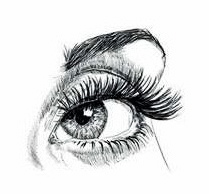 Krátké vlasy – jsou tuhé. Řadíme sem řasy, obočí, brvy v nose a uších. Mají ochrannou funkci.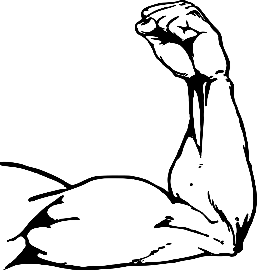 Chmýří (lanugo) – pokrývá celé tělo – kromě rtů, dlaní              a chodidel.3. Druhy vlasů podle okamžiku vznikuPrimární ochlupení – vzniká ve třetím měsíci těhotenství a bývá tmavší než to pozdější. Před nebo těsně po porodu vypadne.Sekundární ochlupení – do prvního desetiletí života dosáhnou vlasy a chlupy svoji konečnou podobu. Výjimku tvoří vousy, které vznikají až během puberty.Terminální ochlupení – jedná se o konečné ochlupení do 60 let. V této fázi houstne obočí a zvyšuje se ochlupení v uších.  Dopiš k obrázku druh vlasů: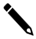 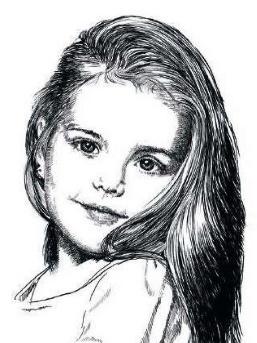 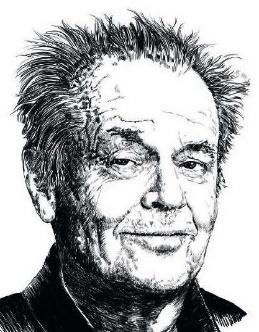 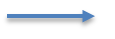 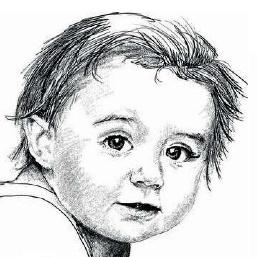 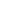 ………………………                          ………………………                       ……………………….4. Druhy vlasového stvoluVlasový stvol je část vlasu, která se nachází nad kůží. Průřez vlasu může být kruhový, oválný až zploštělý. Čím víc je vlas zploštělý, tím víc je vlnitý. Průřez vlasů se liší podle geografického původu, liší se také barvou, silou vlasu a zvlněním:Vlasy evropského typu: 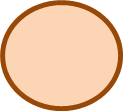 tyto vlasy mají průřez oválný až kulatý,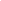 jsou proto rovné až vlnité, jejich barva sahá od blond až po černou.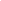 Vlasy asijského (indiánského) typu:průřez těchto vlasů je kruhový,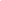 vlasy jsou rovné a silné, barva černomodrá.Vlasy afrického typu: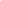 jejich průřez je zploštělý ovál,vlasy jsou kudrnaté a černé.4. PRÁCE S TEXTEM              vlasy     mazová žláza     hlava     potní žláza     genitálie     nehty     kůže       …                                                                   …     …                                                                    	…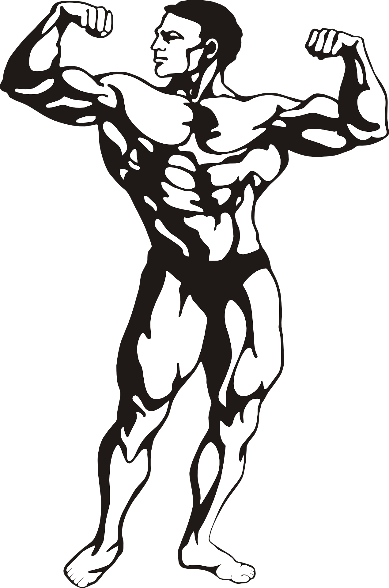                       …………………….                                          …………………………                      …………………….                                          …………………………4.4 Doplň myšlenkovou mapu.  Doplň následující pojmy:místa růstu, primární, vlasy evropského typu, dlouhé vlasy, okamžiku vzniku, sekundární, terminální, vlasy asijského typu, krátké vlasy, vlasy afrického typu, chmýří, 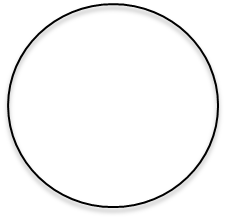 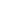 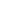 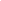 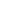 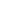 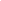 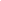 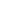 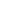 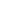 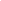 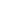 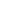 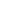 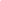 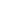 5. ŘEŠENÍ2.1	1b) Vlasový stvol, 2b) Mazová žláza, 3a) Potní žláza2.2	1e, 2c, 3b, 4d, 5a, příklad vět: Vlasový stvol je část vlasu nad kůží, kterou vidíme. Potní žlázy produkují více potu při sportu a tím se ochlazujeme.2.3	chrání – ochrana, chmýří, vlasový stvol, ochlupení, potní žláza, brvy2.4	b)4.1	vlasy, nehty, mazová žláza, potní žláza4.2	vlasy na hlavě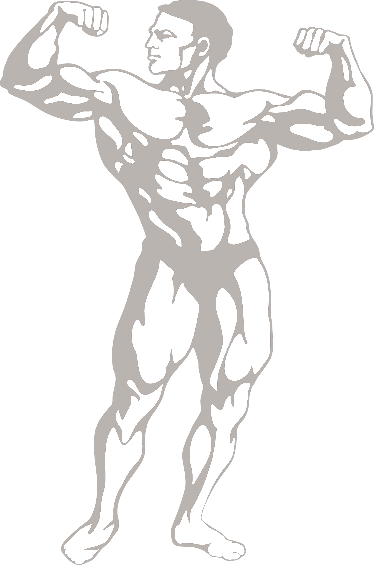 	vousy na obličejiv podpaží	kolem genitálií4.3	rty, dlaně, chodidla4.4	Vlasy – kdy rostou – druhy vlasů podle okamžiku vzniku – primární, sekundární, terminální	Vlasy – kde rostou – druhy vlasů podle místa růstu – krátké, dlouhé, chmýří	Vlasy – komu rostou – druhy vlasového stvolu podle geografického původu – vlasy evropského, asijského, afrického typu6. SEZNAM ZDROJŮPříručka pro kadeřnice; Margot Hülsken a kolektiv, Europa – Sobotáles s. r.o. 2005Materiály pro 1. až 3. ročník učebního oboru kadeřník; E. Peterka, F. Kocourek, M.Podzimek; Informátorium 1999Das Buch zum Beruf Triseur; I. B. Peters; Eins - Stam 2005Odborné kreslení pro 1.-3. ročník SOU, obor kadeřník; M. Brázdilová; SPN 1987Portrét a hlava; M. Ševčík; Klika 2015StephanLouis. Pexels.com (14. 9. 2019); Dostupný zdarma na https://www.pexels.com/photo/a-brown-camel-5381500/OpenClipart-Vectors. Pixabay.com (1.2.2017); Dostupný zdarma na https://pixabay.com/vectors/arm-exercise-fist-flex-health-2029406/OpenClipart-Vectors. Pixabay.com (6.10.2013); Dostupný zdarma na https://pixabay.com/vectors/bodybuilder-muscles-man-human-146791/OAHŠ Třebíč; https://www.oahstrebic.cz/photogallery/https://www.publicdomainpictures.net/cs/view-image.php?image=397721&picture=neandrtalecLicence: CC0 Public Domain Česky v oborechObor: KadeřníkTéma: Druhy vlasů 1/2: POROZUMENÍ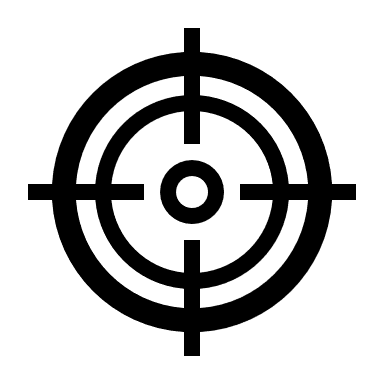 1.1 K českým názvům napište slova ve svém rodném jazyce.  České slovo, slovní spojeníPřekladVysvětlení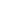 BrvyTvrdé krátké vlasy.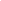 GenitáliePohlavní ústrojí.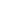 Geografický původZeměpisný původ, místo odkud člověk (nebo jeho předci) pochází.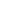 ChmýříJemné a tenké vlasy.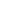 Chránit – ochranaBránit něco, například proti poškození.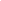 Mazová žlázaNachází se u vlasového kořínku, produkuje maz, který chrání vlas a kůži proti vysušování.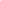 Ochlupení Obecný název pro všechny druhy vlasů           a chlupů na těle. 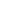 Potní žlázaNachází se v kůži, produkuje pot, tím chrání kůži a reguluje teplo.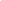 Primární Základní, hlavní, první.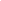 Průřez (vlasu)Pohled na tvar a obsah objektu (vlasu) uvnitř řezu.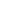 Přídatný kožní orgánVyrůstá z kůže nebo je v kůži. Nejedná se o část kůže.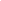 PubertaObdobí dospívání, asi od 10. roku života.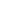 SekundárníDruhý, na druhém místě.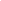 Terminální Závěrečný, koncový. 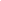 Vlasový stvolČást vlasu nad kůží.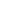 2.1 Vedle obrázku zapiš správný název.  Podtrhni správnou variantu.2.2 Přiřaď k sobě správné části slovních spojení. 3.1 Přečti si následující text. 4.1 Co řadíme mezi 4 přídatné kožní orgány. Vyber z nabízených možností.4.2 Vyznač místa na těle, kde se nachází dlouhé vlasy a zapiš je (vlasy na hlavě, v podpaží, kolem genitálií a vousy na obličeji).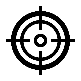 4.3 Napiš, na kterých místech není chmýří.  Vyber z nabízených možnostíobličej,     rty,      ruce,     dlaně,     nohy,      chodidla,      záda,      hrudník………………………………………………………………………………………………………